FDOT Wildlife-Sensitive Conventional LuminaireDocument Identifier:  CM-992-6Approved/Issued by:  Richard Stepp, P.E., Standard Plans EngineerPrinted copies are for reference only; they are not controlled. Latest version is online.Product Components:NOTE: The luminaire seller shall not supply this product containing components other than those listed above. The listed components must be used to obtain all test results and certifications of submittals including, but not limited to,                           light distribution curves, light wavelengths, temperature measurements, LM-79, LM-80, TM-21, UL 1598, & UL1449.   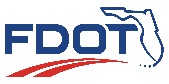 FDOT Wildlife-Sensitive Conventional Luminaire Compliance MatrixBy submitting this form to the Department, the applicant declares that he/she represents the manufacturer and/or seller, understands the current requirements of Section 992 of the FDOT Standard Specifications for Road and Bridge Construction, and agrees that the below inputs are accurate to the best of the applicant’s knowledge. Also, if approved by the Department, the seller and/or manufacturer agrees to supply this product only as described in this form and its associated document submittals.Date:Applicant’s Name (print):Manufacturer and/or Seller:Luminaire Name / Model Number(s):Applicant’s Signature:Spec.SectionRequirementRequirement Met? (Applicant Input) (Yes/No)Instructions/Comments
(Label submittal files as described below, single submittal may cover different requirements)Requirement Met? (FDOT Input) (Yes/No)1992-1.2The light source for the luminaires must be true red, orange, or amber light-emitting diodes (LEDs) with no more than 1.75% of the spectral power distribution below 560 nm. Submit: LM-79 Report and other Specs as Reqd. (Indicates type of light source used and spectral flux)  NOTE: This requirement is different from conventional lights 2Luminaire must be rated for 480-volt operation.Submit: Product Spec. Sheet (Indicates voltage rating of luminaire)3Luminaire housing must be constructed of cast aluminum. Submit: Product Spec. Sheet (Indicates material used for housing) 4Luminaire housing must be protected with corrosive resistant grey polyester powder coat finish.Submit: Product Spec. Sheet (Indicates finish coat type). Verified by physical inspection  5992-2.4Luminaire housing shall be a slip fitter type design which accommodates a nominal 2-inch pipe size (2-3/8 inch O.D.) arm or a pole top mounting assembly which accommodates a 2-3/8 inch pole top tenon.Submit: Product Spec. Sheet (Describes pipe fitting). Verified by physical inspection 6992-2.4Luminaire must have an IESNA light distribution curve (IES LM-79) by an EPA recognized laboratory which meets a 50’ minimum pole spacing using the AGi32 lighting optimization tool with the specification settings. Submit: AGi32 “.IES” File                                 (change .IES file extension to .txt for PATH upload.)            Use parameters per Standard Specification 992-2.4.1 & 2 as applicable. NOTE: This requirement is different from conventional lights7992-1.2Permanent tag must be in housing with manufacture name, luminaire voltage, lamp wattage, and blank area for Contractor to inscribe installation date.Submit: Product Photo. If tag not shown on photo, it may also be verified by physical inspection (Submit photo regardless)8Optical portion of housing must be sealed to provide an IP 66 rating.Submit: IP-66 Testing Report or Spec. Sheet showing this rating is achieved9The refractor or lens used to provide the optical distribution shall be glass or polycarbonate.Submit: Product Spec. Sheet. (Indicates material used for refractor or lens)10Luminaire shall be listed and labeled to meet UL 1598 requirements. Submit: UL-1598 Testing Report or Certification Document showing UL1598 requirements are achieved 12Provide operational testing of the luminaire to determine the case temperature with an ambient temperature of 25°C and the drive currents used.  Needed for LM-80 review.Submit: In Situ Temperature Measurement Testing (ISTMT) report showing case and component operating temperatures13Luminaire must maintain 94.1% intensity at 10,000 hrs of testing at operational case temperature and drive current.Submit: LM-80 and TM-21 Reports from EPA Recognized laboratory14992-1.2Provide the manufacture and model number of the driver used in the luminaire.Submit: Driver Data Sheet.  Indicate the manufacturer and model number of driver used in the luminaire. Verified by physical inspection.  15Driver must be rated for 100,000 hours at operational case temperature.Submit: Driver Data Sheet indicating driver rated life expectancy 16Power factor of driver must be greater or equal to 90% at full load.Submit: Driver Data Sheet indicating driver power factor 17Total harmonic distortion of driver must be less than or equal to 20% at full load.Submit: Driver Data Sheet indicating driver total harmonic distortion 18Driver must be rated for 480-volt operation.Submit: Driver Data Sheet showing data indicating driver voltage rating. Verified by physical inspection  19Luminaire must be provided with internal 10kV/10kA surge suppression module.Submit: Surge Protection Device Spec Sheet Indicate the manufacturer and model number of surge suppression module. Also indicate if this is the standard surge suppression module or an optional feature provided by the luminaire manufacture.20Surge suppression module must meet UL 1449/ANSI C 62.41.2 Category C requirements.Submit: Surge Protection Device Spec Sheet21Luminaire manufacturer must provide a five-year non-prorated full warranty on all components of the luminaire.Submit: Warranty Document covering a period of 5 years from the date of project acceptance or 7 years from the date of shipping22Luminaire must meet additional miscellaneous requirements of Standard Specifications 715 and 992, including a luminaire housing with an electrical terminal block and a hinged door. Verified by inspection23All submitted test reports and certifications are based upon evaluation of the above-stated luminaire model number with the applicable components listed below.Verified by document reviewItem:Manufacturer and Model Number (Applicant Input):Light Emitting Diodes (LEDs)(if applicable)Driver(s)Surge Suppression Module(s)